RASTkulÅK 4-6 11:15-12:30 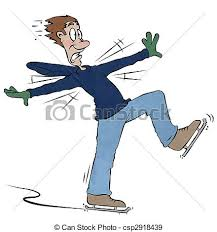 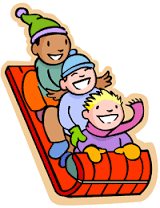 v 17tisdag	Fyra i rad på framsidanäven åk 2Onsdag	Prickskytte innebandy även åk 2, Utanför idrottshallenFRedag	Studiedag!v 18		Tisdag	Gatumålning Framsidan (även åk 2)onsdag	Välkommen till klubben 		Pingis, biljard, tidningar, musik, spel m.m